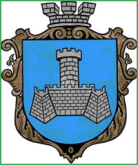 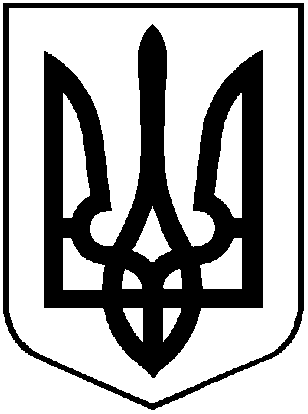 УКРАЇНАХМІЛЬНИЦЬКА МІСЬКА РАДАВІННИЦЬКОЇ ОБЛАСТІВиконавчий комітетР І Ш Е Н Н Явід “__” січня 2020р.                                                                  №___Про розгляд заяви гр. Мулярчука О.В. та Мулярчука І.В.  	Розглянувши заяву із додатками гр. Мулярчука Олега Володимировича та Мулярчука Ігора Володимировича, рішення виконавчого комітету Хмільницької міської ради народних депутатів № 178 від 16.09.1993 року, згідно Порядку видачі дублікатів свідоцтв про право власності на об’єкти нерухомого майна, відмінні від земельної ділянки, у разі втрати, крадіжки або пошкодження оригіналу документа та виправлення відомостей, внесених до свідоцтв на право власності помилково, затвердженого рішенням виконавчого комітету Хмільницької міської ради від 23.05.2019р. №207, відповідно до Закону України «Про державну реєстрацію речових прав на нерухоме майно та їх обтяжень», керуючись п.б  пп. 10 ст. 30, ст. 59 Закону України «Про місцеве самоврядування в Україні», виконавчий комітет Хмільницької міської радиВ И Р І Ш И В :1. Видати дублікат свідоцтва про право власності на житло №402 від 18 вересня 1993р. ( співвласникам квартири гр.Мулярчук Володимир Миколайович, гр.Мулярчук Євгенія Василівна, гр.Мулярчук Ігор Володимирович, гр.Мулярчук Олена Дем’янівна), що складається з двокімнатної квартири, загальною площею 51,0 кв.м. та розташована у м. Хмільнику Вінницької області по вул. 1 Травня, 17, кв.22.Підстава: заява гр. Мулярчука О.В. та Мулярчука І.В. від 20.01.2020 р., ксерокопія заповіту  від 04 лютого 2016р. зареєстровано в реєстрі за №46, публікація в газеті "Життєві обрії" від 17.01.2020 р. №2(11219).2. Заявникам:- зареєструвати дублікат свідоцтва про право власності на житло відповідно до  чинного законодавства України.3. Центру надання адміністративних послуг у м. Хмільнику видати заявникам чи особам, які діють від їх імені, копію цього рішення під підпис або направити листом з повідомленням про вручення.Міський голова                                                    С.Б. Редчик